DIVISION IV CONVENTION 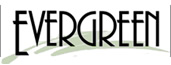 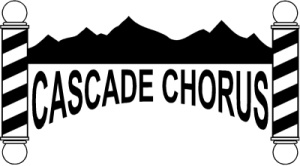 EVERGREEN DISTRICT, BARBERSHOP HARMONY SOCIETY April 6-7, 2018	    Eugene, Oregon  OFFICIAL REGISTRATION FORMPrimary Registrant: 		Address: 		Phone: 	City: 		State: 		Zip: 	Email: 		Voice Part:          Tenor           Lead            Bari           BassChapter/Chorus: 		Quartet: 	Contestant Registration Fee (for competitors or non-competitors)*  	  Performance Only (choruses/VLQ)	All Events Price (Rec'd/Postmarked by 3/10/18)	________@ $60.00 	$_________	All Events Price young adult early bird (by 3/10/18)	________@ $30.00     $_________	All Events Price late (Rec'd/Postmarked after 3/10/18) 	________@ $70.00 	$_________ 	AE Price young adult late(Rec'd/Postmarked after 3/10/18) 	________@ $35.00 	$_________	***Competitors purchasing All Events on-site will be assessed a $15 surcharge***	All Events Price (on-site) Competitor ONLY	________@ $85.00 	$_________*ALL CONTESTANTS MUST PURCHASE AN ALL-EVENTS TICKETS- - - - - - - - - - - - - - - - - - - - - - - - - - - - - - - - - - - - - - - - - - - - - - - - - - - - - - - - - - - - - - - - - - - - - - - - - - - **If you desire to register your entire quartet or chorus on one form, use the second attached sheet to list names.Single Event Tickets (available for non-competitors only):  Saturday Morning Chorus Contest	________ @ $15.00 	$_________Saturday Afternoon Quartet Competition	________ @ $15.00 	$_________Saturday Evening Show	________ @ $20.00 	$_________Saturday Afterglow	________ @ $10.00 	$_________								TOTAL DUE/REMITTED 	$_________PAYMENT OPTIONS (check one):______Check (Made payable to Cascade Chorus) 		______Visa/Mastercard/Discover(enter info below)Credit Card Number: 		Exp. Date: 	CV2 Code on back of card (3-digit number): 		Billing Zip Code: 		Friday Evening/Afterglow Venue	Contest Venue  	Our Redeemer Lutheran Church	Sheldon High School  	255 Maxwell Road	2455 Willakenzie Road  	Eugene, OR 97404	Eugene, OR  97401Please mail or email in your registration form to:Deena Wolfe, Registration ChairPO Box 1435, Veneta OR  97487Email: bhsdiv4@gmail.comPhone: 541-556-2773Names on this registration/Chapter-Quartet (if different than primary):_______________________________________/_____________________ Voice Part: T   L   Bar  Bas_______________________________________/_____________________ Voice Part: T   L   Bar  Bas_______________________________________/_____________________ Voice Part: T   L   Bar  Bas_______________________________________/_____________________ Voice Part: T   L   Bar  Bas_______________________________________/_____________________ Voice Part: T   L   Bar  Bas_______________________________________/_____________________ Voice Part: T   L   Bar  Bas_______________________________________/_____________________ Voice Part: T   L   Bar  Bas_______________________________________/_____________________ Voice Part: T   L   Bar  Bas_______________________________________/_____________________ Voice Part: T   L   Bar  Bas_______________________________________/_____________________ Voice Part: T   L   Bar  Bas_______________________________________/_____________________ Voice Part: T   L   Bar  Bas_______________________________________/_____________________ Voice Part: T   L   Bar  Bas_______________________________________/_____________________ Voice Part: T   L   Bar  Bas_______________________________________/_____________________ Voice Part: T   L   Bar  Bas_______________________________________/_____________________ Voice Part: T   L   Bar  Bas_______________________________________/_____________________ Voice Part: T   L   Bar  Bas_______________________________________/_____________________ Voice Part: T   L   Bar  Bas_______________________________________/_____________________ Voice Part: T   L   Bar  Bas_______________________________________/_____________________ Voice Part: T   L   Bar  Bas_______________________________________/_____________________ Voice Part: T   L   Bar  Bas_______________________________________/_____________________ Voice Part: T   L   Bar  Bas_______________________________________/_____________________ Voice Part: T   L   Bar  Bas_______________________________________/_____________________ Voice Part: T   L   Bar  Bas_______________________________________/_____________________ Voice Part: T   L   Bar  Bas_______________________________________/_____________________ Voice Part: T   L   Bar  Bas_______________________________________/_____________________ Voice Part: T   L   Bar  Bas_______________________________________/_____________________ Voice Part: T   L   Bar  Bas_______________________________________/_____________________ Voice Part: T   L   Bar  Bas_______________________________________/_____________________ Voice Part: T   L   Bar  Bas_______________________________________/_____________________ Voice Part: T   L   Bar  Bas